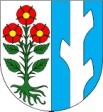 OBECNÍ ÚŘAD TRNOVÁTrnová čp.80  25210 p.Mníšek pod Brdy, IČO: 00640701Email: obec@obectrnova.czTel: 734385845Paní ……..2510 p.Mníšek pod BrdyV Trnové, dne 28.4.2016Čj: O20164/49Vážená paní …….., na vaši žádost ze dne 20.4.2016 o informaci  ve smyslu Zákona č. 106/1999 Sb. sdělujeme následující :Dne 12.4.2016 byly vlastníkem na  pozemku p.č. 22 pokáceny 2 jedle bělokoré a 1 jedle tisolistá. Dále byly pokáceny na pozemku ve vlastnictví obce p.č. 139/2 2 smrky ztepilé a 1 jedle bělokorá.Výše uvedené dřeviny představovaly svým umístěním a vzrůstem reálné nebezpečí pro občany a hrající se děti na dětském hřišti.V loňském roce i letos na jaře se stalo několik událostí  - ulomená špička jedle se šiškami o hmotnosti mnoha desítek kilogramů, ulomené větve po letošním spadu těžkého sněhu - které rozhodly, že bylo přikročeno vlastníky dotčených pozemků k razantnímu vyřešení celé situace. Vlastník pozemku je, jak všeobecně známo,  dle zákona plně odpovědný za případné škody na životech, zdraví občanů a majetku.Posouzení nebezpečnosti bylo vypracováno a je k nahlédnutí na obecním úřadě v úředních hodinách. Pokácení stromů na pozemku 139/2 ve vlastnictví obce bylo řádně oznámeno podle § 8, odst.2 a odst. 4 Zákona č. 114/1992 Sb. a prováděcí vyhlášky č.189/2013 Sb.Zákon číslo114/1992 Sb. o ochraně přírody a krajiny hovoří ve svém 8. odstavci o tom, kdy je možné stromy kácet. Stanoví, že je to možné pouze v době takzvaného vegetačního klidu, čili v období od začátku října do konce března. Mimo období vegetačního klidu lze kácet jen ty stromy, které bezprostředně ohrožují majetek nebo lidské životy a zdraví. Což se v tomto případě stalo.Co se týká odstranění či prořezání  potenciálně nebezpečných stromů na pozemcích obce č. 163 a 34/3 a pozemcích jiného vlastníka  p.č. 32 a 31/1, bude toto vyřešeno na podzim letošního roku. Váš názor na likvidaci uvedených stromů je protichůdný s likvidací jiných stromů již pokácených ze stejných příčin.Stavba řadových domů na pozemcích  p.č. 140/270 – 140/289 je na soukromých pozemcích, nejedná se o veřejné prostranství obce ani ornou půdu či les. Tyto pozemky nejsou tudíž veřejně přístupné a stavba je řádně označena . K vaší poznámce ohledně nebezpečí pro děti musím podotknout, že rodiče jsou za děti zodpovědni a měli by jim vysvětlit pojem  soukromého vlastnictví.
V vámi zmiňovaná místní komunikace p.č. 170 není ve vlastnicví obce Trnová, ale vlastníkem je Středočeský kraj, Zborovská 11, Praha 5.
Opravy nebo úpravy   předmětné komunikace jsou proto plně v jeho kompetenci a povinnostech.Pro informaci uvádíme, že zpomalovací práh na této komunikaci byl v roce 2014 opraven po dohodě s vlastníkem nad rámec povinností obce Trnová.
Další případné opravy budou projednány s vlastníkem komunikace a zastupitelstvem obce Trnová. 

S pozdravem


Štefan Moravčík
starosta

Obecní úřad Trnová
Trnová 80, 252 10
IČ: 00640701
tel. 257730554
email:obectrnova@seznam.